Dear Inventory System
Manual of Procedures Created by Daniele de Jesus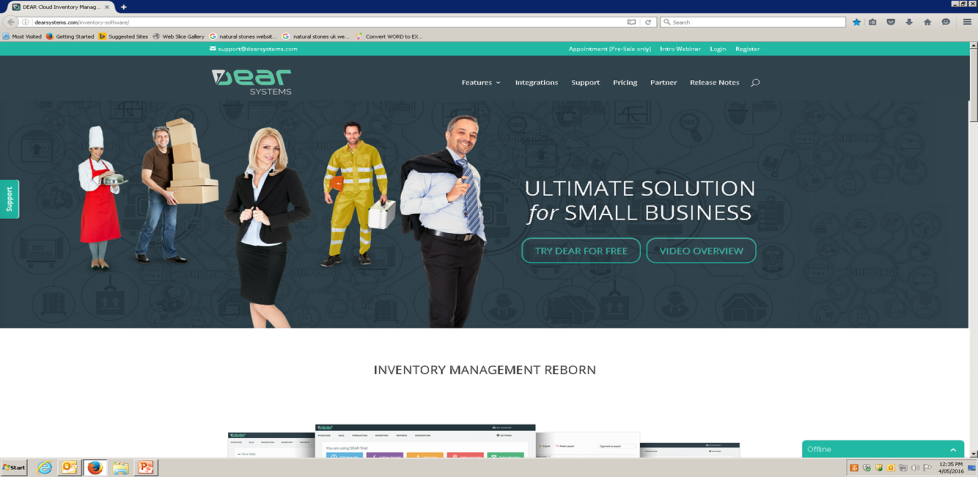 Section 1: Sales Process (Product)				        NO	                  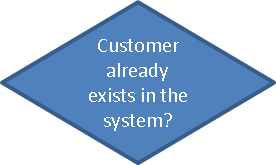         YES									     NO									     YES						NO									  NO						YES									NO					YES													        NO										YES										NO						YES					YES									NO						YES			NOYES					NO						YESNO						YESSection 2: Sales Process (Service)				        NO	                          YES									     NO						YES									         NO						YES			NOYES					NO						YES					NO										    								YES			Section 3: Sales Process (Supply and Install)				        NO	                          YES									     NO						YES									  NO						YESA           NO										    									YESSection 4: Creating a new codeSection 5: Purchase Process NO	                                                                   YES			Invoice						       stock receivedStock Adjustment ProcessStock Transfer ProcessNotes:1) You must complete all details the system asks for: client’s full name + street address (+ postal if it differs!); site address (if different from above); name of person in charge of project; all contact details (mobile phones, landlines, email address, website if available);2) The quote for the service does not need to become a proforma. From the quote you do strait to the invoice;3) DO NOT apply any payment if it is not for an indent order. Just tell Ledi;3.1) DO NOT undo any invoice!!! If you need to change something on your sale, please just tell Ledi;4) Type: is the new item a product/stock or a service?    If it is a product/stock:    Category: marble, travertine, ceramic, limestone, etc.    Unit measure: SQM, PCS, Sheet, etc.    Costing method: always select “special batch”    If it is a service:    Category: freight, customised order, claim, etc    Unit of measure: 1    No costing method5) Other details:	5.1) Select “No drop ship”	5.2) Inventory account: 630 (stock on hand)	5.3) Revenue account: 200 (sales)	5.4) COGs account: 350 (cost of goods sold)5.5) Purchase tax rule: GST on expenses if it is purchase from a local supplier; GST free expenses if it is purchase from overseas supplier5.6) Sales Tax rule: GST on income5.7) Status: active5.8) Select default location: Sydney or Melbourne5.9) Additional attributes set (only if it is a product): select “material specifications” 5.10) Product tags: type the product name again and then type different combinations with parts of the name, always separated by commas5.11) Click on “additional attributes” and type the finish, size, cut (if applicable), group (tile, slab, etc) and the colour (the same as the brand)5.12) Click on “prices” and fill in the wholesale, retail and the trade prices.6) In order to raise a PO for an indent order, the SO needs to be paid for and the payment needs to figure in the SO. 